CHAPEL PARKET POLSKA  Sp. z o. o.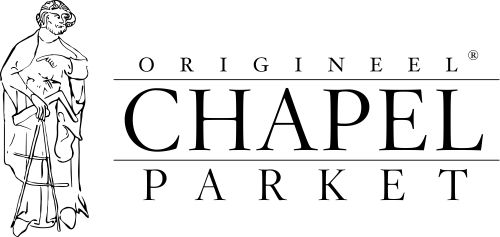 Deszcz i wiatr na zmianę ze słońcem - jesienna aura bywa chimeryczna. Jedna z firm oferujących drewniane podłogi z kaprysów natury uczyniła swój atut. Wpływ warunków atmosferycznych na surowe drewno stał się inspiracją do stworzenia serii podłóg, która od lat cieszy się niezwykłą popularnością. Sprawdź jak w kontrolowanych warunkach uzyskuje się podłogi, które do złudzenia przypominają materiał poddany działaniom żywiołów.
Działanie żywiołów zamknięte w dębowej podłodzeDrewno, które latami jest narażone na działanie warunków atmosferycznych nabiera wyjątkowej, nieco spłowiałej barwy, cechuje się także specyficzną fakturą. Matki Natury nie da się skopiować, ale doświadczeni rzemieślnicy w kilka tygodniu potrafią stworzyć podłogi odzwierciedlające długotrwały wpływ na żywiołów na surowe drewno. Uzyskanie takich efektów wymaga jednak dużego nakładu pracy; potrzeba minimum 17 różnorodnych czynności, a większość z nich trzeba wykonać ręcznie. Rezultaty są jednak warte wysiłku - powstają podłogi o intrygującej barwie i niezwykłej fakturze.
Chapel Minster, bo tak nazywa się opisywana kolekcja, to propozycja z oferty firmy Chapel Parket Polska. Seria obejmuje dębowe deski i klepki (układane w klasyczną jodełkę lub jodłę francuską) w 11 wybarwieniach. W palecie dostępne są m.in. odcienie czerwieni, ciepłe brązy ze słonecznymi refleksami, a także szarości, czyli barwy dość nietypowe jak na dębowe drewno.Sekretem uzyskiwania takich kolorów jest odpowiednia obróbka surowca. Powierzchnia podłóg Chapel Minster (jak wszystkich elementów sygnowanych marką Chapel Parket) jest heblowana. W procesie ich produkcji nie stosuje się papieru ściernego, co pozwala zachować naturalny rysunek drewna. Nietypowy jest także sposób uzyskiwania koloru drewna. Przy stanowisku pracy rzemieślników próżno szukać bejcy - kolor podłóg Chapel Minster to efekt manipulacji drewna odczynnikami chemicznymi, np. amoniakiem, czy związkami wapnia. Gotowa podłoga jest impregnowana olejem woskowym wzbogaconym związkami krzemu. Zabezpieczone w ten sposób drewno ma podwyższoną odporność na uszkodzenia związane z jego codziennym użytkowaniem. Substancja ułatwia także bieżącą pielęgnację i okresową konserwację podłóg. Olejowanych desek i klepek nie trzeba cyklinować, zamiast tego wystarczy raz w roku przeprowadzić  konserwację  przy pomocy przeznaczonego do tego celu oleju. 
Podłogi Chapel Minster są tworzone z materiału inżynieryjnego (warstwowego), można je zatem instalować na ogrzewaniu podłogowym. Cała oferta kolorystyczna podłóg marki Chapel Parket obejmuje ponad 50 odcieni. Wśród nich są zarówno odcienie naturalnego drewna, jak i elementy w ciemnych tonacjach. * * *Chapel Parket – podłogi z własną historią 
www.chapelparket.pl
www.facebook.com/ChapelParketPolska 
Instagram: chapel_parket_polska
Przy produkcji podłóg Chapel Parket stosowany jest olej Floor Service Hardwax Oil, który ma dużą odporność na ścieranie, działanie wody, wina, piwa, coli, kawy, herbaty, soków owocowych i mleka. Substancja jest zgodna z normą DIN 68861 1A. Odporność na działanie śliny i potu jest zgodna z normą DIN 53160. Olej jest ponadto zgodny z europejską normą EN71 dotyczącą zabawek z drewna.* * *
KONTAKT:Chapel Parket Polska Sp. z o.o.www.chapelparket.pl
Anna Koza
specjalista ds. public relations
anna.koza@adventure.media.pl
Adventure Media s.c. Agencja Public Relations
www.adventure.media.pltel. 780 115 953
tel. 32 724 28 84
fax 32 417 01 70


